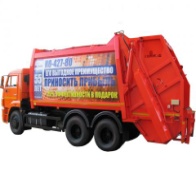                                           Орг. схема компании по сбору и вывозу  ТБО в                                                    частном  секторе г. Кургана   ООО «Предложение».Оказание услуги по принципу: выставил и забыл. Офисы группы по работе с населением  обеспечивают  финансовые поступления, производят мониторинг  благоустройства и санитарии  территории, оказывают помощь населению в  обустройстве быта.Техническая  группа  обеспечивает  вывоз мусора и ликвидирует стихийные свалки.Автор:                                 Волохов Александр Николаевич  05.11.2012   т. 89632775077,т.412-578.                                                                                                                                                эл. почта: 45pred@mail.ru